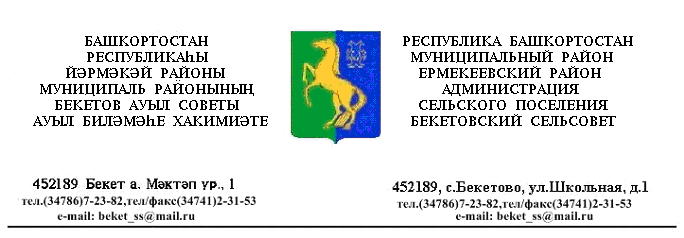            КАРАР                                                               ПОСТАНОВЛЕНИЕ              «12»  декабрь  2012 й               № 51	                «12»  декабря   2012 г.                                         Об определении должностных лиц, ответственных                                     за работу по профилактике коррупционных и иных               	                  правонарушений в Администрации сельского поселения                                     Бекетовский сельсовет муниципального                                           района Ермекеевский район Республики Башкортостан                В соответствии с Указом Президента Российской Федерации от 21 сентября          2009 года № 1065 «О проверке достоверности и полноты сведений,          представляемых гражданами, претендующими на замещение должностей         федеральной государственной службы, и федеральными государственными         служащими, и соблюдения федеральными государственными служащими        требований к служебному поведению»:ПОСТАНОВЛЯЮ:          1. Определить должностным лицом, ответственным за работу по профилактике коррупционных и иных правонарушений в Администрации сельского поселения  Бекетовский сельсовет муниципального района Ермекеевский район Республики Башкортостан (далее - Администрация) Ахметшину Фанузу Камиловну – управляющего делами.           2. Возложить на должностное лицо, указанное в пункте 1 настоящего     постановления, выполнение следующих функции:          обеспечение соблюдения муниципальными служащими Администрации    ограничений и запретов, требований о предотвращении или урегулировании    конфликта интересов, исполнения ими обязанностей, установленных Федеральным   законом «О противодействии коррупции» и другими федеральными законами    (далее требования к служебному поведению);       принятие мер по выявлению и устранению причин  условий, способствующих возникновению конфликта интересов на муниципальной службе; обеспечение деятельности  комиссии по соблюдению требований к служебному поведению муниципальных служащих администрации сельского поселения Бекетовский сельсовет муниципального района Ермекеевский район и урегулированию конфликта интересов;         оказание муниципальным служащим Администрации консультативной помощи по вопросам, связанным с уведомлением представителя нанимателя (работодателя), органы прокуратуры Российской Федерации, иные федеральные государственные органы  обо всех случаях обращения к ним каких - либо лиц в целях склонения их к совершению коррупционных правонарушений;           организация правового просвещения муниципальных служащих Администрации;           обеспечение проверки достоверности и полноты сведений о доходах, об имуществе и обязательствах имущественного характера, представляемых гражданами, претендующими на замещение должностей муниципальной службы в Администрации, и муниципальными служащими Администрации, иных сведений, представляемых гражданами, претендующими на замещение должностей муниципальной службы в Администрации, в соответствие с нормативными правовыми актами  Российской Федерации, Республики Башкортостан муниципальными правовыми актами, проверки соблюдения муниципальными служащими Администрации требований к служебному поведению, а также проверки соблюдения гражданами, замещавшими должности  муниципальной службы в Администрации, ограничений при заключении ими после ухода с муниципальной службы трудового договора  и (или) гражданско-правового договора в случаях, предусмотренных федеральными законами;            подготовка в соответствии с их компетенцией проектов  муниципальных правовых актов о  противодействии коррупции;            взаимодействие с правоохранительными органами в установленной сфере деятельности.            3. Контроль за исполнением настоящего распоряжения оставляю за собой.            4. Настоящее распоряжение вступает в силу со дня его подписания.Глава сельского поселенияБекетовский сельсовет                        З.З.Исламова                                                          